ГЛАВА БЕРЕЗОВСКОГО РАЙОНА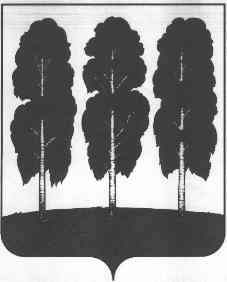 ХАНТЫ-МАНСИЙСКОГО АВТОНОМНОГО ОКРУГА – ЮГРЫПОСТАНОВЛЕНИЕ от 18.04.2018                                                     	     № 20пгт. БерезовоО награжденииВ соответствии с постановлением главы Березовского района от 30 января 2013 года № 2 «О наградах главы Березовского района», на основании решения комиссии по наградам главы Березовского района (протокол от 19 апреля           2018 года № 11):1. Наградить благодарностью главы Березовского района членов «Клуба кому за … «Встреча» за организаторские способности, активное участие и личный вклад в работу «Клуба  кому за … «Встреча» и в связи с 30-летним юбилеем со дня его образования:-  Нагимуллину Ольгу Александровну;- Хамитову Музу Павловну;- Фомину Наталью Борисовну.         2. Опубликовать настоящее постановление в газете «Жизнь Югры» и разместить на официальном веб-сайте органов местного самоуправления Березовского района.3. Настоящее постановление вступает в силу после его подписания. И.о. главы района,заместитель главы района                                                                      И.В. Чечеткина